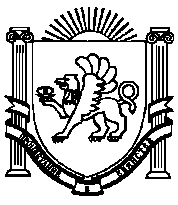 АДМИНИСТРАЦИЯИВАНОВСКОГО СЕЛЬСКОГО ПОСЕЛЕНИЯНИЖНЕГОРСКОГО РАЙОНАРЕСПУБЛИКИ КРЫМПОСТАНОВЛЕНИЕ № 2от 13 января 2017 года                                                                        с. ТамбовкаО внесении изменений в постановление АдминистрацииИвановского сельского поселения от 12.01.2017 г. № 1«Об утверждении плана закупок товаров, работ, услуг для обеспечения нужд Администрации Ивановского сельского поселения на 2017 финансовый год и на плановый период 2018 и 2019 годов, и обоснования закупок товаров,работ и услуг для обеспечения нужд Администрации Ивановского сельского поселения при формировании и утверждении плана закупок»     В соответствии со статьей 17 Федерального закона № 44-ФЗ от 05.04.2013 «О контрактной системе закупок товаров, работ, услуг для обеспечения государственных и муниципальных нужд», постановлением Правительства РФ от 21 ноября 2013 г. № 1043 «О требованиях к формированию, утверждению и ведению планов закупок товаров, работ, услуг для обеспечения нужд субъекта Российской Федерации и муниципальных нужд, а также требованиях к форме планов закупок товаров, работ, услуг» (с изменениями и дополнениями), постановлением Правительства РФ от 5 июня 2015 г. № 555 «Об установлении порядка обоснования закупок товаров, работ и услуг для обеспечения государственных и муниципальных нужд и форм такого обоснования», руководствуясь Уставом муниципального образования Ивановское сельское поселение Нижнегорского района Республики Крым, ПОСТАНОВЛЯЮ:          1. Внести изменения в постановление Администрации Ивановского сельского поселения от 12.01.2017 г. № 1 «Об утверждении плана закупок товаров, работ, услуг для обеспечения нужд Администрации Ивановского сельского поселения на 2017 финансовый год и на плановый период 2018 и 2019 годов, и обоснования закупок товаров, работ и услуг для обеспечения нужд Администрации Ивановского сельского поселения при формировании и утверждении плана закупок», изложив приложение 1 к нему в новой редакции (прилагается).2. Контрактному управляющему Администрации Ивановского сельского поселения Нижнегорского района Республики Крым Волощуку Л.Л. разместить план закупок и обоснования к нему с внесенными изменениями в единой информационной системе в течение трех рабочих дней со дня его утверждения.3. Обнародовать настоящее постановление на Информационном стенде в административном здании Ивановского сельского совета по адресу: с.Тамбовка, ул. Школьная, 3 «а» 13.01.2017 г., а также разместить на официальном сайте Ивановского сельского поселения – «ивановское-сп.рф».5. Настоящее постановление вступает в силу с момента его подписания и обнародования.Председатель Ивановского сельского совета – Глава администрацииИвановского сельского поселения                                                    М.КАЛИЧИНАПриложение 1 к постановлению администрацииИвановского сельского поселенияНижнегорского района Республики Крым от 12.01.2017 г. № 1 (в редакции постановления Администрации Ивановского сельского поселения Нижнегорского района Республики Крым от 13.01.2017 г. № 2)План закупок товаров, работ, услуг для обеспечения нужд Администрации Ивановского сельского поселения на 2017 финансовый год и на плановый период 2018 и 2019 годов